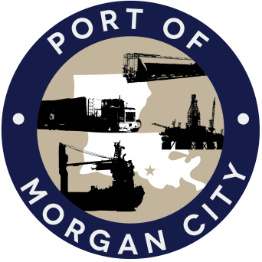 AGENDA AND TERMINAL DISTRICTRegular Meeting of January 14, 2019 – 5:00 p.m. – 7327 Highway 182Call to Order – swearing in of new commissioners, Steven W. Cornes and Troy M. Lombardo2.	Roll Call, Invocation and Pledge of Allegiance3.	Election of Officers4.	MinutesA.	Regular Meeting of December 10, 2018 5.	Finance Report 	A.	Presentation and discussion of financial reports for December 2018 – Deborah GarberB.	InvoicesC.	Acceptance of 2017-2018 Audit by Darnell, Sikes, Gardes & Frederick, CPAs6.	Guest(s)/Public Comment	A.	United States Coast Guard	B.	Corps of Engineers, New Orleans District7.	Raymond “Mac” Wade - Executive Director’s ReportA.	Consultant – Michael Knobloch, Knobloch Professional Services, LLCB.	Consultant – Clay Breaud, Providence/GSE C.	Cindy Cutrera, Manager of Economic Development8.	Gerard Bourgeois - Legal Report   9.	New Business 	A.	Discussion and any action on resolution providing for the execution of certain banking agreements	B.	Discussion and any action on Haliburton Energy Services, Inc. lease option	C.	Discussion and any action on possible lease or sale of barge John Wayne10.	Old Business A.	Discussion and any action on leasing, improvements, maintenance and repairs to facility(ies), including Coast Guard lease(s) and HVAC workB. 	Discussion and any action regarding the U.S. Department of Homeland Security grant program, including request for proposals, bids, purchases, maintenance for equipment, software and NOAA ports system(s) C. 	Discussion and any action on Atchafalaya River Channel including dredging and sediment management, equipment purchases, reports, survey services, consulting services, economic study(ies), landowner agreements and cooperative agreement(s)  D.	Discussion and any action on Youngswood Site Development Project and InterMoor E.	Discussion and any action on Rail Track Repair and Maintenance port improvement projects11. 	Executive Session. Discussion regarding suit against Crosby Marine Transportation, LLC for damage caused to the Morgan City Harbor and Terminal District’s NOAA Meteorological Station #2 in the Atchafalaya River  12.	Adjournment			 In accordance with the Americans with Disabilities Act, if you need special assistance, please contact Tori Henry at 985-384-0850, describing the assistance that is necessary. 